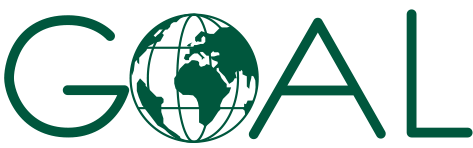 Request for Quotation (RFQ) for services ofHire of Consultancy Services to Undertake Evaluation of ECF UGN funded grantees projects and GOAL capacity building approach, REF: KLA-N-901.About GOALEstablished in 1977, GOAL is an international humanitarian and development agency committed to working with communities to achieve sustainable and innovative early response in crises and to assist them to build lasting solutions to mitigate poverty and vulnerability. GOAL has worked in over 60 countries and responded to almost every major humanitarian disaster. We are currently operational in 13 countries globally. For more information on GOAL and its operations please visit https://www.goalglobal.org/. GOAL has been working in Uganda since 1979, The GOAL Uganda country programme focuses on two of GOAL’s three strategic sectors: health (including WASH and health accountability programming) and livelihoods. GOAL Uganda mainstreams HIV, gender, and child protection across all programming. GOAL works on a district focused approach and uses a mixture of direct implementation and partnerships with local civil society organisations, private sector partners, and district local governments to give effect to our mission. GOAL Uganda is funded by a number of donors, including Irish Aid, charity: water, YAW, MCF and GOAL Global.GOAL has implemented a small WASH project in Kaabong west between 2016 -2018. GOAL is interested in understanding the wider WASH context in Kaabong and the newly created Karenga district with the aim of planning future interventions where feasible. GOAL is also interested in understanding the actors in the neighbouring districts of Abim and Kotido. TimelinesSupply RequirementGOAL invites prospective suppliers to submit their quotation for the service of Consultancy for Evaluation of ECF UGN funded grantees projects and GOAL capacity building approach. Terms of biddingGOAL, acting in its capacity as Contracting Authority, invites bidders from suitably qualified interested parties that wish to participate for Consultancy for Evaluation of ECF UGN funded grantees projects and GOAL capacity building approach. This competition is being conducted under GOALs Request for Quotation procedure. The Contracting Authority for this procurement is GOAL.Any queries about this RFQ should be addressed in writing to GOAL via email on procurement@ug.goal.ie Please include the reference number KLA-N-901 and words “clarification required” in the subject lineConditions of Quotation SubmissionQuotations must be completed in English.Bidders must respond to all requirements set out in this RFQ and complete their offer in the format requested in Appendix 1.In the event of a contract being awarded to a bidder that has knowingly withheld relevant information or otherwise misled GOAL in the evaluation process in any way, then that contract will be rendered null and voidAny conflicts of interest involving a tenderer must be fully disclosed to GOAL particularly where there is a conflict of interest in relation to any recommendations or proposals put forward by the tendererGOAL is not bound to accept the lowest, or any bid submitted and can terminate this competition at any stage.Information supplied by respondents will be treated as contractually binding.  Unsuccessful bidders will be notified.  GOAL’s standard payment terms are by bank transfer within 30 days after satisfactory implementation and receipt of documents in order.This document is not construed in any way as an offer to contract. GOAL and all contracted suppliers, and their subcontractors, associates or partners must act in all its procurement and other activities in full compliance with donor requirements and the highest ethical standards. Terrorism and Sanctions:  GOAL does not engage in transactions with any terrorist group or individual or entity involved with or associated with terrorism or individuals or entities that have active exclusion orders and/or sanctions against them.  GOAL shall therefore not knowingly purchase supplies or services from companies that are associated in any way with terrorism and/or are the subject of any relevant international exclusion orders and/or sanctions. If you submit a bid based on this request, it shall constitute a guarantee that neither your company nor any affiliate or a subsidiary controlled by your company are associated with any known terrorist group or is/are the subject of any relevant international exclusion order and/or sanctions. A contract clause confirming this may be included in an eventual purchase order based on this request. Any contract(s) awarded from this procurement procedure are likely to be subject to the EU General Data Processing Regulation (GDPR). Winning service provider(s) will be considered Data Processors, and GOAL will be the Data Controller. Any such contract(s) will contain appropriate instructions and clauses, and the Data Processor will be required to provide information on their Data Protection & Security procedures. GOAL reserves the right to rescind the award of contract should the Data Protection & Security procedures be considered (in GOAL’s sole opinion) inadequate, or if GOAL and the service provider cannot agree to minimum GDPR compliant contract terms.Any contract(s) awarded from this procurement procedure are likely to be subject to the EU General Data Processing Regulation (GDPR). Winning service provider(s) will be considered Data Processors, and GOAL will be the Data Controller. Any such contract(s) will contain appropriate instructions and clauses, and the Data Processor will be required to provide information on their Data Protection & Security procedures. GOAL reserves the right to rescind the award of contract should the Data Protection & Security procedures be considered (in GOAL’s sole opinion) inadequate, or if GOAL and the service provider cannot agree to minimum GDPR compliant contract termsSubmission of QuotationsQuotes must be delivered in one of the following ways:Hand delivered to:Procurement teamLogistics DepartmentGOAL Kampala OfficePlot 5448, Block 244, Bonge WayKansanga, Kampala, UgandaBetween 8:30am and 5:00pm.The quotation envelope must be labelled with your company name and the reference “Quotation for Evaluation of ECF UGN funded grantees projects and GOAL capacity building approach. Email to procurement@ug.goal.ie and in the subject field state:REF: KLA-N-901, Quotation for the service for Evaluation of ECF UGN funded grantees projects and GOAL capacity building approach.  Name of your company with the title of the attachmentNumber of emails that are sent e.g. 1 of 3, 2 of 3, 3 of 3.Proof of sending does not equal proof of receipt. GOAL is not responsible for any technical faults that may prevent reception of your email.Important: Offers transmitted in any other manner or offers received after the deadline date and time will not be considered. All responses will be opened by the GOAL Procurement Committee and all Bidders will be notified of the results.Submission checklistEligibility, Qualification and Evaluation Process & Award CriteriaThe first phase of evaluation of the responses will determine whether the tender meets the preliminary eligibility criteria. These are: Administrative instructions:Bid submission by the deadline.Submission of all supporting documents as outlined above in section 7.All costs must be quoted in UGX Bidders not conforming to the administrative instructions may have their bids disqualified at this stage, and therefore would not progress to the next stages. Essential CriteriaEvidence of valid licensing certificate for FirmsEvidence of certification of registration/incorporation for FirmsEvidence of tax registration certificate and valid income tax clearance for FirmsBank statement for previous six months period for FirmsEvaluation team proposed is inclusive of Uganda-based team membersEvidence of having conducted evaluations on nutrition and/or nutrition-oriented projectsThe second stage of the evaluation will involve an assessment of the bidders’ personal and legal circumstances, economic and financial standing, and technical capacity to fulfil the obligations of the Request for Quotation. Each proposal that conforms to both of the above stages will then be evaluated according to the following Award Criteria below.    Any bids that do not conform to both of the above stages will be rejected at this stage. Award CriteriaBidders will be awarded marks under each of the award criteria listed in this section to determine the most economically advantageous tenders.Quality of the technical proposal; -	Evidence of conducting evaluations and/or assessments of projects for NGOs/INGOs-	Evidence of having conducted at least 2 DAC-OECD-based evaluations in the past-	Evidence of having conducted evaluations on nutrition and/or nutrition-oriented projects in developing contexts-	Evidence of having conducted organisational capacity assessments and implementing capacity building support activities for CSOs in developing contexts-	Evaluation team proposed is inclusive of Uganda-based team members-	 Competence in statistical data packages for both qualitative and quantitative analysis-	 Methodology presented meets the criteria and expectations outlined within the TOR (55%) Delivery schedule as demonstrated in the workplan (Detailed work plan for carrying out the assessment to completion, showing the chronology of work stages and timelines for each stage. Attach some explanatory notes where need be. The work plan should also show key personnel involvement in the different stages of the study up to final report writing.) (10%) Financial proposal with a detailed breakdown per activity in the workplan (35%)Marks for price will be awarded on the inverse proportion principle:Scorevendor = 35 x (pricemin / pricevendor)Company information – these sections MUST be completedI confirm that my bid has a validity of KLA-N-901 of days. If your bid does not have this validity, please state what bid validity you offer.I confirm that the proposal and the costs provided to accompany it are an accurate reflection of the costs that will be charged to GOAL according to the information provided in this request for quotation; and that there are no other costs associated with using the service that my company offers. I also confirm that I have the authority to sign on behalf of the company that is bidding. I also confirm that GOAL may disclose information submitted by me during this procurement procedure to its officers, employees, agents or advisors, or third-party auditors, investigators, government bodies or law enforcement agencies. I understand and consent that by taking part in this procurement procedure, the information submitted thereunder may be shared with those persons and/or bodies, even if deemed confidential or commercially sensitive.Appendix 1: Terms of Reference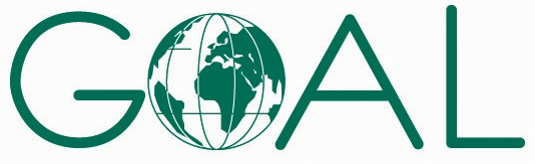 Final Evaluation of the Eleanor Crook Foundation-funded Uganda Grassroots Nutrition (UGN) projects (x2) and GOAL Uganda’s capacity building approach and outcomesTerms of Reference. Introduction1.1 BackgroundThe Eleanor Crook Foundation (ECF) are currently implementing the Uganda Grassroots Nutrition (UGN) grant program in Uganda which focuses on building the capacity of local CSOs implementing nutrition-focused projects to improve their engagement, programming potential and quality and governance.  The focus on local CSOs is reflective of the need to tap into existing knowledge, social capital, networks and localized contextual understanding to ensure nutrition programming is responsive, applicable and feasible in a chosen place.  The UGN grant program is premised that local NGOs and CSOs offer a comparative advantage, often being able to deliver services and projects more effectively, efficiently and sustainably. However, the current capacity of local NGOs and CSOs remains low. Key challenges include inconsistent governance structures, lack of professional staffing structures and over-reliance on one ‘star’ executive director or leader, without whom the organization might close, weak support systems including weak financial and audit procedures to enable access to a wide range of donor funds, and limited attention to qualitative-based program monitoring, evaluation and learning. To support their broader mandate to promote improved nutrition and build the capacity of local NGOs and CSOs, in 2017 ECF provided two three-year grants to two Uganda CSOs: (1) PACHEDO and (2) PALM.  To support the grants, ECF hired a Kampala-based coordinator tasked with conducting reviews, providing mentoring, facilitating overall capacity building needs and providing monitoring and evaluation oversight to understand the overall impact of ECF’s investment.In 2019 ECF underwent a strategy review process, during which it was agreed that they no longer had the capacity to provide the requisite level of hands-on support required to fulfil the vision of the UGN grant program.  As a result, ECF has decided that funding for this initiative will not continue following the end of the current UGN grant period. With a view to honour their commitments to the grantees, ECF entered into a grant agreement in July 2019 with GOAL Uganda to take over grant management responsibility up to grant end in December 2020. 1.2 GOAL’s ProgrammesEstablished in 1977, GOAL is an international humanitarian and development agency, committed to working with communities to achieve sustainable and innovative early response in crises, and lasting solutions to poverty and vulnerability. GOAL has worked in over 60 countries and responded to almost every major humanitarian disaster. We are currently operational in 13 countries globally. Our work is multi-sectoral including health, nutrition, WASH and food security-livelihoods-market development, while our systems approach incorporates resilience, inclusion, and social and behavior change in all of our programming.GOAL has been operational in Uganda since the early 1970s employing a market-based approach that strengthens households and community capability to anticipate and adapt to risks and to absorb, respond, and recover from shocks and stresses in a timely and effective manner.  Programs in Uganda focus on building community resilience and support socio-economic development with a focus on water, sanitation and hygiene, health systems strengthening, nutrition, and agricultural market systems. GOAL is currently implementing nutrition specific and sensitive interventions in nine countries and has developed global expertise in nutrition and in a range of complementary areas. GOAL’s core nutrition competencies in both humanitarian and development contexts include quality curative and preventative nutritional services, community empowerment for own wellbeing (Family MUAC, Nutrition Impact and Positive Practice (NIPP), NSCG), emergency nutrition interventions, nutrition sensitive initiatives and nutrition research and innovation.  In 2018 GOAL Uganda began implementation of the One Nutrition in Complex Environments (ONCE) project. This USAID-funded research project is led by Tufts University and is using a robust research methodology to means-test GOAL’s Nutrition Impact and Positive Practice  (NIPP) approach. The NIPP approach is a gendered, grass-roots approach, that directly tackles a package of underlying behavioral causes of malnutrition. It is both preventative and treatment in nature and aims to reduce malnutrition in the longer term. Since 2012, the NIPP approach has reached over 19,000 direct beneficiaries across GOAL’s country programmes.In taking on the ECF UGN project GOAL Uganda planned a series of activities to support organisational capacity development, ensure project quality assurance and support and promote adaptive management and learning. The original organizational capacity assessment conducted during baseline was used to identify both immediate, short term and long-term capacity needs on which tangible action could be taken. Due to the short grant period, GOAL prioritized addressing immediate capacity building needs as well as setting the ground for long term capacity needs.As a part of GOAL’s scope of work under the UGN project, we commissioned a short study on the underlying drivers and contributors of malnutrition in the grantee areas, and a survey to capture data that was missed under the original baseline. A final learning event focusing on capacity building needs and approaches to support CSOs and others to bring about improved nutrition outcomes in their target communities is due to be held in March 2021.2. Definitions and ScopeAs part of GOAL’s agreement with ECF, we are due to commission an evaluation, aiming for an approach that enables partner engagement while maintaining impartiality. The objectives of the evaluation are to explore:The success and sustainable impact of ECF’s (GOAL’s) grantee capacity building approach, looking at both organizational capacity in relation to governance and management as well as operational approaches and thematic technical expertise, and; The success and sustainable impact of the grantees’ interventions measured against each grantee’s results framework and overarching project goals. The scope of this exercise will therefore include evaluation of the PALM and PACHEDO projects, as well as an evaluation of GOAL’s capacity building approach to these partners.2.1 Project ObjectivesThe below outlines the planned objectives in relation to both GOAL’s grant agreement with ECF and the ECF UGN grantee’s projects.GOAL’s grantee capacity building approach planned outcomes:Grantees have received mentoring, support and targeted training as outlined in their organizational capacity development plans as relates to short-term/immediate capacity needsGOAL has supported Grantees to submit high quality and detailed final reports and verification documents to ECFECF and grantees, and a wider network of nutrition advocates in Uganda, have had the opportunity to come together, share learning, hear recommendations and identify best practice in relation to (1) community-based approaches focused on extending the reach of basic nutrition services to some of the most marginalized communities and (2) strategies to building capacity for NGOs/CSOs in Uganda.PALM’s project objectives:Project Goal: Contribute to improved nutritional status of children under two years in two sub-counties in Moyo districtStrategic Objective 1: Improved IYCF, WASH practices and linkage to nutrition related health servicesIntermediate Result 1.1: Improved knowledge and skills  on IYCF practicesIntermediate Result 1.2: Improved knowledge and skills on water, sanitation and hygiene (WASH) practices among target householdsIntermediate Result 1.3: Strengthened linkages to key health & nutrition services including referral for acutely malnourished children and PLWStrategic Objective 2: Increased consumption of micronutrient and protein rich foods among PLW and CU2Intermediate Result 2.1: Increased availability and access of micronutrient and protein rich food crops throughout the yearIntermediate Result 2.2: Increased access and availability to animal source proteinStrategic Objective 3: Strengthened nutrition governanceIntermediate Result 3.1: Strengthened Sub-county nutrition coordination committeesIntermediate Result 3.2: Strengthened advocacy and partnershipsIntermediate Result 3.3: Strengthened M&E system, evidence generation and program oversight A revised theory of change was completed in early 2019.PACHEDO’s project objectives:Project Goal: bStrategic Objective: Improved Nutrition in Pregnant women, lactating mothers and children 0-23 monthsStrategic Objective 1: Improved IYCF, WASH practices and linkage to nutrition related health servicesIntermediate Result 1.1: Increased knowledge and skills on IYCF  nutrition practices at the household levelIntermediate Result 1.2: Increased knowledge and skills on appropriate WASH practicesIntermediate Result 1.3: Strengthened linkages to key H&N services and referral for acutely malnourished CU2Intermediate Result 1.4: Change in perceptions regarding negative and cultural beliefs among influencersStrategic Objective 2: Improved access and availability of micronutrient and protein rich foodsIntermediate Result 2.1: Increased availability of micronutrient and protein rich cropsIntermediate Result 2.2: Increased access to animal source foods (eggs, silver fish, milk)Strategic Objective 3: Strengthened nutrition governanceIntermediate Result 3.1: Strengthened functionality of DNCC/SNCC  Intermediate Result 3.2: Strengthened advocacy and partnershipsIntermediate Result 3.3: Strengthened information systems, evidence generation and M&E A revised theory of change was completed in early 2019.2.2 Evaluation PurposeThe purpose of this evaluation is to assess both GOAL Uganda and the UGN grantee’s performance and delivery of the ECF-funded project according to OECD evaluation criteria. The evaluation will help GOAL, ECF and the UGN grantees to improve its future programming through lessons learned and best practices generated through this program.Specific expectations of the format of the evaluation include:A follow-up organisational capacity assessment for the UGN grantees, using the original assessment conducted at baseline and ensuring scope for self-scoring and external auditing of progress made.A contribution assessment in relation to grantee capacity changes and GOAL’s interventionsA combination of qualitative and quantitative methodologies to be used.2.3 Evaluation ScopeThe evaluation should be organised around OECD evaluation criteria as follows, with suggested evaluation questions provided.Effectiveness:  To what extent did the interventions of GOAL, PALM and PACHEDO achieve their objectives and meet their results and targets? Were the monitoring mechanisms effective in providing timely data to inform programming decisions? Impact: To what extent did the interventions of GOAL, PALM and PACHEDO achieve the intended outcome and impact? What was the performance against the stated indicators? Are there any ill effects or unplanned impacts (whether positive or negative) as a result of the interventions? Efficiency:  Were adequate human and financial resources applied to delivering planned outcomes? Were outputs delivered in a timely fashion? Was technology deployed to improve efficiency? Sustainability: To what extent are the net benefits of the interventions of GOAL, PALM and PACHEDO likely to continue? Is an exit strategy developed to ensure sustainability?  Is the intervention of GOAL, PALM and PACHEDO replicable/scalable?Relevance: The extent to which the objectives and design of the interventions of GOAL, PALM and PACHEDO respond to beneficiaries, country, and other partners needs, policies and priorities. Did the interventions of PALM and PACHEDO effectively reach the most vulnerable households? Did they address their priority needs?2.4 Evaluation Project TasksRefine the evaluation objectives and primary evaluation questions in consultation with GOAL’s  technical and management teamsDevise and test a methodology and evaluation tools to address the specific objectives and individual questions of the evaluationConduct secondary data collection and research, including using the UGN grantee and GOAL’s existing project monitoring data, to identify gaps in data coverage and knowledgeCollect primary data to establish UGN grantee and GOAL’s performance against selected project indicators and criteria outlined above; this should include a follow-up organisational capacity assessment of each of the UGN granteesFacilitate an online workshop to validate the findings of the evaluation with UGN grantees, GOAL and ECFIncorporate GOAL feedback into a draft report and prepare a final report. The final report should both describe the results of the evaluation, and provide actionable recommendations for improving UGN grantee and GOAL’s programming and approachesParticipate in a learning roundtable event to present findings from the evaluation based on discussion with GOAL and ECF3. MethodologyA recommended methodology is outlined below, but the final methodology and tools to be used is to be determined by the evaluation team and will be contingent on the above tasks. GOAL recommends a mixed methods approach quantitative and qualitative.It is expected that the evaluation team will have representatives in Uganda who can facilitate primary data collection. 3.1 PlanningDuring an inception phase the evaluation team will do the following:Review key internal and external documentsIn partnership with the GOAL Uganda Nutrition Coordinator, MEAL Deputy Programme Director, the Assistant Country Director for Programmes and an HQ MEAL representative, refine and finalise the specific evaluation questions to be explored from the scope described above Propose to the GOAL team the appropriate methodology to be developed for the context to evaluate the projects and address the OECD evaluation criteriaPrepare an outline of the data collection methods that are required and the relevant survey templates and participatory data collection guides to be used for data collection- Note: ideally the majority of the data collections should be similar to and comparable with those used during the baseline evaluation.Develop a work plan consisting of key milestones required for data collection in order for logistics to be arranged by the MEAL Deputy Programme DirectorBefore commencing field work the evaluation team will:Hold a short planning meeting with all members of the evaluation team including the MEAL Deputy Programme Director and relevant programme teams, to review and amend the questions as needed for the data collection toolsLiaise with the MEAL Deputy Programme Director on the training and recruitment of any data collection staff and the use of mobile data collection for the proposed survey tools and qualitative guides, as primary data collection will be required for the studyHold a brief workshop with the GOAL Team to communicate evaluation methods, objectives, and outcomes. This will include a short description of the evaluation questions and methods proposed.  Post-site visitData analysis, report development, prepare summary of findings and dissemination3.2 Primary Data CollectionArea/s of primary data collection include Moyo (PACHEDO project location), Arua (PALM project and office location), Gulu (PACHEDO office location), and Kampala (GOAL office location).  To the greatest extent possible, the evaluation should consider both beneficiaries and non-beneficiaries, examining any potential positive or negative spill over effects.While quantitative methods are desirable for the measurement of indicators, GOAL expects a balance of quantitative and qualitative methods to better understand the mechanisms that produce certain results or hinder greater results.3.3 Data AnalysisGOAL expects all quantitative data to be rigorously analysed and representative of the project area within the reasonable limits and constraints of the context. Qualitative data should also be rigorously analysed and should primarily focus on developing a deeper understanding about the relevance of the programme, and providing recommendations for improving or strengthening the effectiveness, efficiency, and sustainability of the results of the programme.4. Presentation and Documentation of Findings and RecommendationsThis consultancy will take place at the end of the grant period, starting no earlier than 15 December 2020 with the final approved report submitted by no later than 28 February 2021. A 1-day learning event will be held in March 2021 and will require consultant time for preparation and presentation.The findings of the evaluation must be shared with GOAL in the following formats:Closing workshop(s) with UGN grantee and GOAL staff to present findings and get feedbackAgreed lessons learned and best practices that can be incorporated into relevant sectors’ programmingAgreed recommendations that will inform and improve UGN grantees and GOAL’s future programmatic strategy, with agreed action points and deadlines Draft Evaluation Report submitted to MEAL DPD, Assistant Country Director for Programmes, and Country Director for feedback and comments, two weeks after conclusion of field visit. Final Evaluation Report- The report must be clear and concise and the following sections must be included as a minimum: Executive Summary, Literature Review , Methodology, Analysis of Findings, Recommendations, Annexes: TORs, a timeline of the response, a list of individuals interviewed, statistical outputs, templates of data collection tools used, a description of the methods employed, a summary of survey results (if appropriate) and any other relevant materials. Learning event presentation on the basis of 1 hour presentation, 30 minutes Q&A over a virtual platformDeliverable 1: Presentation of Key FindingsDeliverable 2: Final Evaluation ReportDeliverable 3: learning event presentation5. Dissemination of FindingsResults and recommendations will be made available externally to interested stakeholders at the discretion of GOAL local senior management. The final report and any primary data collected will be the property of GOAL.If particular sections of the evaluation are deemed useful or informative for the greater humanitarian community as lessons learned or opportunities to improve programming, GOAL reserves the right to create a separate report with excerpts from the final evaluation report to share with the wider community. 6. Ethical ConsiderationsThe evaluation team will make clear to all participating stakeholders that they are under no obligation to participate in the evaluation study. All participants will be assured that there will be no negative consequences if they choose not to participate. The evaluation team will obtain informed consent from the participants. The team will ensure prior permission is received for taking and use of visual still/ moving images for specific purposes, i.e., ‘for evaluation report and presentations’. The evaluation team will assure the participants’ anonymity and confidentiality and will ensure the visual data is protected and used for agreed purposes only. In particular, the evaluation team will employ robust data security measures to further ensure participants’ confidentiality and anonymity. The evaluation team is responsible for determining whether or not their proposed methodology would require Institutional Review Board (IRB) clearance, and will be responsible for clearing the process and training if such approval is required.The evaluation team will be required to follow GOAL COVID-19 Standard Operating Procedures for field-based engagement and must outline in their methodology strategies to mitigate the risk of exposure to both the evaluation team and evaluation respondents. 7. Assumptions and RequirementsEvaluator(s) will have access to all documentation and can take part in relevant meetings and field trips within the project implementation areas.GOAL will provide a focal point within GOAL staff in the field site for coordination on planning and conducting the assessment.Evaluator(s) will have access to key staff in the responding GOAL offices in Kampala and partner offices in Gulu and Moyo to obtain adequate information provided. The evaluation team will have access to members of the targeted groups for conducting interviews. Evaluator(s) will take confidentiality and objectivity into consideration during the process. GOAL to provide relevant security briefings and organise relevant travel permits if required.Security concerns could impact the timing and the scope of the evaluation. It is important for the team to remain flexible. They must be open to making changes to the schedule and itinerary such as visiting alternate sites, conducting remote reviews and interviews, etc.The consultant will cover all field-related and evaluation costs including but not limited to travel, per diems, enumerator and data collection etc.GOAL will provide logistical support. 8. Consultant(s) ProfileFor the purposes of this evaluation, GOAL welcomes international and national evaluators to apply. The profile of the consultant(s) is:Individuals or firms in academia, social research, or humanitarian evaluation with a background in nutrition or health sciences, research methods, development economics, organisational development or other related fieldsExtensive experience of conducting evaluations along DAC OECD evaluation criteria, ideally leading an evaluation team and experience of designing evaluation methodology / tools, data analysis etc. Background of evaluating or assessing nutrition-oriented projects and programmes in developing contextsExperience in conducting organisational capacity assessments in developing contexts for civil society organisationsExperience of working in humanitarian contexts and good understanding of humanitarian response work – both in programmes and operations In-depth knowledge of quantitative and qualitative research methodsCompetent in using statistical packages for quantitative and qualitative analysesExcellent presentation and writing skillsCapacity to work collaboratively with multiple stakeholders Excellent analytical and writing in English 9. Proposal Details and SubmissionThe deadline for submission of the technical and financial proposal and accompanying documents is 4/01/2021 to procurement@ug.goal.ie The application should include: Technical proposal including detailed tasks, recommended methodology summary and proposed schedule, your relevant experience, how you meet the profile required and details of time required (maximum 12 pages)Up to three relevant examples of past assessments or research completedCVs of key personnel involved in undertaking the evaluationDetailed, itemised cost proposal, including daily fee and any other associated costsDetails of refereesApplications lacking any of the above requirements will not be considered.APPENDIX 2:    FINANCIAL OFFER APPENDIX 3 TERMS AND CONDITIONS FOR CONTRACTS FOR PROCUREMENT OF SUPPLIES1.	SCOPE AND APPLICABILITYThese Terms and Conditions of Contract apply to all provisions of works and services made to GOAL notwithstanding any conflicting, contrary or additional terms and conditions in any other communication from the service provider/contractor. No such conflicting, contrary or additional terms and conditions shall be deemed accepted by us unless and until we expressly confirm our acceptance in writing.2.	   LEGAL STATUSThe service provider/contractor shall be considered as having the legal status of an independent contractor vis-à-vis GOAL.  The service provider/contractor, its personnel and sub-contractors shall not be considered in any respect as being the employees of GOAL. The service provider/contractor shall be fully responsible for all work and services performed by its employees, and for all acts and omissions of such employees.3.	   SUB-CONTRACTINGIn the event the Service provider/contractor requires the services of a sub-contractor, the Service provider/contractor shall obtain the prior written approval of GOAL for all sub-contractors.  The Service provider/contractor shall be fully responsible for all work and services performed by its sub-contractors and service provider/contractors, and for all acts and omissions of such sub-contractors and service provider/contractors.  The approval of GOAL of a sub-contractor shall not relieve the Service provider/contractor of any of its obligations under this Contract.  The terms of any sub-contract shall be subject to and conform with the provisions of this Contract.4.	ASSIGNMENT OF PERSONNELThe Service provider/contractor shall not assign any persons other than those accepted by GOAL for work performed under this Contract.5.	OBLIGATIONSThe service provider/contractor shall neither seek nor accept instructions relating to this contract from any authority external to GOAL  Service providers/contractors may not communicate at any time to any other person, government or authority external to GOAL, any information known to them by reason of their association with GOAL which has not been made public, except in the course of their duties or by authorization of GOAL: nor shall the service provider/contractor at any time use such information to private advantage. The Service provider/contractor shall refrain from any action that may adversely affect GOAL and shall fulfil its commitments with the fullest regard to the interests of GOAL. These obligations do not lapse upon termination/expiration of their agreement with GOAL.6.	SERVICE PROVIDER/CONTRACTOR'S RESPONSIBILITY FOR EMPLOYEESThe Service provider/contractor shall be responsible for the professional and technical competence of its employees and will select, for work under this Contract, reliable individuals who will perform effectively in the implementation of this Contract, respect the local customs, and conform to a high standard of moral and ethical conduct. reason of any other claim or demand against the Service provider/contractor.7.	ACCEPTANCE AND ACKNOWLEDGEMENTInitiation of service or works under this contract by the service provider/contractor shall constitute acceptance of the contract, including all terms and conditions herein contained or otherwise incorporated by reference.8.	WARRANTYThe Services performed warrants upon delivery and for a period of twelve (12) months from the date of completion of the services provided/works completed under this Contract will conform in all aspects to the service and applicable standards specified for such services and any goods or equipment provided as part of the contract and will be free from material defects in workmanship, material and design under normal use. The warranty does not cover damage resulting from misuse, negligent handling, lack of reasonable maintenance and care, accident or abuse by anyone other than the Service provider/contractor.The Service provider/contractor warrants the services/construction furnished under this Contract conforms to the specifications and to be free from damage and defects in workmanship or materials.  This warranty is without prejudice to any further guarantees that the service provider/contractor provides to purchasers.  Such guarantees shall apply to the services and works subject to this Contract.9.	CHECKS AND AUDITThe Service provider/contractor shall allow any external auditor authorised by GOAL to verify, by examining the documents and to make copies thereof or by means of on-the-spot checks of original documents, the implementation of the contract and conduct a full audit, if necessary, on the basis of supporting documents for the accounts, accounting documents and any other document relevant to the financing of the project. The Service provider/contractor shall ensure that on-the-spot access is available at all reasonable times. The Service provider/contractor shall ensure that the information is readily available at the moment of the audit and if so requested, that the data be handed over in an appropriate form. These inspections may take place up to 7 years after the final payment.Furthermore, the Service provider/contractor shall allow any external auditor authorised by GOAL carrying out verifications as required to carry out checks and verification on the spot in accordance with the procedures set out by the donor or in the European Union legislation for the protection of the financial interests of the European Union against fraud and other irregularities.To this end, the Service provider/contractor undertakes to give appropriate access to any external auditor authorised by GOAL carrying out verifications as required to the sites and locations at which the project is implemented, including its information systems, as well as all documents and databases concerning the technical and financial management of the action and to take all steps to facilitate their work. Access given to agents of any external auditor authorised by GOAL carrying out verifications shall be on the basis of confidentiality with respect to third parties, without prejudice to the obligations of public law to which they are subject. Documents must be easily accessible and filed so as to facilitate their examination and the Service provider/contractor must inform GOAL of their precise location.The Service provider/contractor guarantees that the rights of any external auditor authorised by the GOAL carrying out verifications as required to carry out audits, checks and verification shall be equally applicable, under the same conditions and according to the same rules as those set out in this Article, to the Service provider/contractor's partners, and subcontractors. Where a partner or subcontractor is an international organisation, any verification agreement concluded between such organisation and the donor applies.GOAL, its donors or any of their duly authorized representatives, shall have access to any books, documents, papers, and records of the service provider/contractor which are directly pertinent to the specific program for the purpose of making audits, examinations, excerpts and transcriptions10.	RULE OF ORIGIN AND NATIONALITYIf any rules of origin and nationality are applicable due to donor requirements, limiting the eligible countries for goods, legal and natural persons, such rules shall be stated or referred to in the contract document. In such instances the Supplier must adhere to these rules and be able to document and certify the origin of goods and nationality of legal and natural persons as required. Failure to comply with this obligation shall lead, after formal notice, to termination of the contract, and GOAL is entitled to recover any loss from the Supplier and is not obliged to make any further payments to the Supplier11.	INSPECTIONThe duly accredited representatives of GOAL or the donor shall have the right to inspect the works goods called for under this Contract at Service provider/contractor’s stores, during manufacture, in the ports or places of shipment, and the Service provider/contractor shall provide all facilitates for such inspection.  GOAL may issue a written waiver of inspection at its discretion.  Any inspection carried out by representatives of GOAL or the donor or any waiver thereof shall not prejudice the implementation of the other relevant provisions of this Contract concerning obligations subscribed by the Service provider/contractor, such as warranty or specifications.12.	FORCE MAJEUREForce Majeure shall mean Acts of God, strikes, lockouts, discontinuation or termination of donor funding, laws or regulations of operating country, industrial disturbances, acts of the public enemy, civil disturbances, act of war (whether declared or not), explosions blockades, insurrection, riots, epidemics, landslides, earthquakes, storms, lightning, floods, washouts, civil disturbances, and any other similar unforeseeable events which are beyond the parties' control and cannot be overcome by due diligence.In the event of and as soon as possible and no later than fifteen (15) days after the occurrence of any cause constituting Force Majeure, the Service provider/contractor shall give notice and full particulars in writing to GOAL of such occurrence or change if the Service provider/contractor is thereby rendered unable, wholly or in part, to perform its obligations and meet its responsibilities under this Contract. The Service provider/contractor shall also notify GOAL of any other changes in conditions or the occurrence of any event that interferes or threatens to interfere with its performance of this Contract. On receipt of the notice required under this article, GOAL shall take such action as, in its sole discretion, it considers to be appropriate or necessary in the circumstances, including the granting to the Service provider/contractor of a reasonable extension of time in which to perform its obligations under this Contract, or termination of the Contract if any delay will force an extension to the delivery schedule.Notwithstanding anything to the contrary in this Contract, the Service provider/contractor recognizes that the work and services may be performed under harsh or hostile conditions caused by civil unrest. Consequently, delays or failure to perform caused by events arising out of, or in connection with, such civil unrest shall not, in itself, constitute Force Majeure under this contract. 13.	DEFAULTIn case the contractor fails to comply with any term of the Contract, including but not limited to failure or refusal to perform the service/works within the time limit specified, they shall be liable for all damages sustained by GOAL, and GOAL may procure the service/works from other sources and hold the contractor responsible for any excess cost occasioned thereby. GOAL may collect damages from the contractor in lieu of purchasing the service/works from other sources. GOAL may by written notice terminate the right of the contractor to proceed with the contract or such part or parts thereof as to which there has been default, or if any service delivery is late, GOAL may cancel such part or the entire Contract.14.	REJECTIONIn the case of services performed on the basis of specifications, outcome, pilot or combination thereof, GOAL shall have the right to reject the services or any part thereof if they do not conform with the terms of the Contract in the opinion of GOAL or is not performed or delivered in due time.When the services or works or any part thereof have been rejected, GOAL shall have the right, without prejudice to the provisions of Article 9, to demand from the Service provider/contractor the immediate re-performance or delivery of acceptable services or works in replacement thereof in accordance with the contract or to purchase other similar services or works elsewhere and to claim from the Service provider/contractor the amount of loss or damages sustained by reason of the default.Goods or any other part of any works or services, including any built structure thereof in GOAL's possession or at a GOAL programme site which have been rejected by GOAL must be removed or destroyed and removed at the Service provider/contractor's expense within such period as GOAL may specify in its notice of rejection. After such notice has been dispatched to the Service provider/contractor, the Goods or any other part of any works or services, including any built structure thereof will be held at the latter's risk. Should the Service provider/contractor fail to remove the goods, part of any works or services or built structure as required by the notice of rejection, GOAL may dispose of them, without any liability to the Service provider/contractor whatsoever, in such manner as it deems fit and may charge the cost of removal to the Service provider/contractor. 15.	AMENDMENTSNo change in or modification of this Contract shall be made except by prior agreement between GOAL and the Service provider/contractor.16.	ASSIGNMENTS & INSOLVENCYThe Service provider/contractor shall not assign, transfer, pledge or make other disposition of this Contract or any part thereof or of any of the Service provider/contractor’s rights, claims or obligations under this Contract except with the prior written consent of GOAL.	Should the Service provider/contractor become insolvent or should control of the Service provider/contractor change by virtue of insolvency, GOAL may without prejudice to any other rights or remedies, terminate this Contract by giving the Service provider/contractor written notice of termination.17.	PAYMENTThe Service provider/contractor shall invoice GOAL and the terms of payment shall be thirty (30) working days after GOAL has internally confirmed acceptance of services/works and presentation of a legal invoice.18.	ANTI-BRIBERY/CORRUPTION The Service provider/contractor shall comply with all applicable laws, statutes and regulations relating to anti-bribery and anti-corruption including but not limited to the UK Bribery Act 2010 and the United States Foreign Corrupt Practices Act 1977 (“Relevant Requirements”).The Service provider/contractor shall have and maintain in place throughout the term of any contract with GOAL its own policies and procedures to ensure compliance with the Relevant Requirements.No monies are payable to GOAL by the Service provider/contractor in association with the execution of this contract. If the Service provider/contractor is approached by a GOAL member of staff for a payment, commission, ‘kickback’ or associated payment or any other advantage of any kind, they are obliged to report the request or payment directly to GOAL’s Country Director within thirty-six hours. Failure to report any request for payment by a GOAL member of staff or actual payment by the Service provider/contractor to a GOAL member of staff to the GOAL Country Director shall result in the immediate termination of any contract and may result in disqualification of the Service provider/contractor from participation in future contracts with GOAL.19.	ANTI-PERSONNEL MINESThe Service provider/contractor guarantees that it is not engaged in the sale or manufacture, either directly or indirectly, of anti-personnel mines or any components produced primarily for the operation thereof.  Any breach of this representation and warranty shall entitle GOAL to terminate this Contract immediately upon notice to the Service provider/contractor, at no cost to GOAL.20.	ETHICAL PROCUREMENT AND PROCUREMENT PRACTICEThe Service provider/contractor represents and warrants that neither it, nor any of its service provider/contractors is engaged in any practice inconsistent with the following code of conduct for service provider/contractors: Employment is freely chosen, freedom of association and the right to collective bargaining are respected, working conditions are safe and hygienic, no child labour/protection of children is ensured, living wages are paid, working hours are not excessive, no discrimination is practiced, regular employment is provided, no harsh or inhumane treatment is allowed, any harm to the environment shall be avoided or limited.  Any breach of this representation and warranty shall entitle GOAL to terminate this Contract immediately upon notice to the Service provider/contractor, at no cost to GOAL.21.	OFFICIALS NOT TO BENEFITThe Service provider/contractor warrants that no official of GOAL has received or will be offered by the Service provider/contractor any direct or indirect benefit arising from this Contract or the award thereof. The Service provider/contractor will notify GOAL immediately in case any official from GOAL requests any unofficial, or additional payment, or gift to their personal account. The Service provider/contractor agrees that breach of this provision is a breach of an essential term of this Contract.22.	PRIOR NEGOTIATIONS SUPERSEDED BY CONTRACTThis Contract supersedes all communications, representations, arrangements, negotiations, requests for proposals and proposals related to the subject matter of this Contract.23.	INTELLECTUAL PROPERTY INFRINGEMENTThe Service provider/contractor warrants that the use or supply by GOAL of the services sold under this Contract does not infringe on any patent, design, trade-name or trade-mark.  In addition, the Service provider/contractor shall, pursuant to this warranty, indemnify, defend and hold GOAL harmless from any actions or claims brought against GOAL pertaining to the alleged infringement of a patent, design, trade-name or trade-mark arising in connection with the goods sold under this Contract. All maps, drawings, photographs, plans, reports, recommendations, estimates, documents and all other data compiled by or received by the Service provider/contractor under this Contract shall be the property of GOAL, and shall be treated as confidential and shall be delivered only to GOALs authorized officials on completion of work under this ContractUnless authorised in writing by GOAL, the Service provider/contractor shall not advertise or otherwise make public the fact that he is a Service provider/contractor to GOAL or use the name, emblem or official seal of GOAL or any abbreviation of the name of GOAL for advertising purposes or for any other purposes.24.	TITLE RIGHTSGOAL shall be entitled to all property rights including but not limited to patents, copyrights and trademarks, with regard to material which bears a direct relation to, or is made in consequence of, the services provided to the organisation by the Service provider/contractor. At the request of GOAL, the Service provider/contractor shall take all necessary steps, execute all necessary documents and generally assist in securing such property rights transferring them to the organisation in compliance with the requirements of the applicable law.Title to any equipment and supplies which may be furnished by GOAL and any such equipment shall be returned to GOAL at the conclusion of this Contract or when no longer needed by the Service provider/contractor.  Such equipment, when returned to GOAL, shall be in the same condition as when delivered to the Service provider/contractor, subject to normal wear and tear.25.	TITLE TO EQUIPMENTTitle to any equipment and supplies that may be furnished by GOAL shall rest with GOAL and any such equipment shall be returned to GOAL at the conclusion of this Contract or when no longer needed by the Service provider/contractor. Such equipment, when returned to GOAL, shall be in the same condition as when delivered to the Service provider/contractor, subject to normal wear and tear. The Service provider/contractor shall be liable to compensate GOAL for equipment determined to be damaged or degraded beyond normal wear and tear. 26.	PACKINGThe Service provider/contractor shall pack any goods with new, sound materials and with every care, in accordance with the normal commercial standards of export packing for the type of goods specified herein.  Such packing materials used must be adequate to safeguard the goods while in transit.  The Service provider/contractor shall be responsible for any damage or loss that can be shown to have resulted from faulty or inadequate packing.27.	SHIPMENT AND DELIVERYAll services and works shall be delivered at the agreed place of delivery as stated in the Contract, at the Service provider/contractor's risk, unless otherwise provided for in the Contract.28.	INSURANCEThe service provider/contractor shall provide and thereafter maintain for the duration of this contract and any extension thereof all appropriate workmen’s compensation insurance or its equivalent with respect to its employees to cover claims for personal injury and death in connection with this contract. The service provider/contractor shall, upon request, furnish proof to the satisfaction of the GOAL, of such liability insurance. The service provider/contractor shall further provide such health and  medical insurance for its agents and employees, as the service provider/contractor  may consider advisable.  The service provider will in all cases ensure they have third party liability cover for the duration of the contract.29.	INDEMNIFICATIONThe Supplier agrees to indemnify, hold and save GOAL  harmless and defend at its own expense GOAL, its officers, agents and employees from and against all suits, claims, demands and liability of whatever nature or kind, including costs and expenses thereof and liability arising there from, with respect to, arising from or attributable to acts or omissions of the Supplier or its employees or sub-contractors in or relating to the performance of this Contract.  This provision shall extend to, but shall not be limited to,  product liability claims.  GOAL will promptly notify the Supplier of any such suit, claim, proceeding, demand or liability within a reasonable period of time after having received written notice thereof, and will reasonably cooperate with the Supplier, at the Supplier’s expense, in the investigation, defence or settlement thereof, subject to the privileges and immunities of GOAL.The Supplier shall not permit any lien, attachment or other encumbrance by any person or entity to remain on file in any public or official office or on file with GOAL against any monies due or to become due for any work done or materials furnished under this Contract, or by reason of any other claim or demand against the Supplier.30.	TERMINATION OF CONTRACTEither party may cancel this Contract before the expiry date of the Contract by giving notice in writing to the other party.  The period of notice shall be 5 days in the case of contracts with a total period of less than two months or 14 days in the case of contracts with a longer period.In the event of the Contract being terminated prior to its due expiry date in this way, the Service provider/contractor shall be compensated on a pro rata basis for no more than the actual amount of work performed to the satisfaction of GOAL.  Additional costs incurred by GOAL resulting from the termination of the Contract by the Service provider/contractor may be withheld from any amount otherwise due to the Service provider/contractor from GOAL.This contract shall be automatically terminated, and the Service provider/contractor shall have no right to any form of compensation, if it emerges that the award or execution of the contract has given rise to unusual commercial expenses.Such unusual commercial expenses are commissions not mentioned in the main contract or not stemming from a properly concluded contract referring to the main contract, commissions not paid in return for any actual and legitimate service, commissions remitted to a tax haven, commissions paid to a recipient who is not clearly identified or commissions paid to a company which has every appearance of being a front companyGOAL reserves the right to withhold payments while any investigation is taking place into suspected wrongdoing or breaches of policy.  GOAL reserves the right to make no payment of sums due (even when goods or services have been supplied), in instances where wrongdoing is present.31.	CONFIDENTIALITYThe Supplier shall not advertise or otherwise make public the fact that he is a Supplier to GOAL without specific approval from GOAL.  Nor shall the Supplier in any manner whatsoever use the name of GOAL, or any abbreviation thereof, in connection with his business or otherwise.  Non-observance of these conditions shall entitle GOAL to cancel the Contract, or any part thereof, and to hold the Supplier liable for any damages which GOAL has sustained as a result thereof.32.	DISPUTES - ARBITRATIONAny claim or controversy arising out of or relating to this or any contract resulting here from, or to the breach, termination or invalidity thereof, shall be, unless settled amicably through negotiation, submitted to arbitration in accordance with Irish law.33.	SETTLEMENT OF DISPUTESThe parties shall use their best efforts to settle amicably any dispute, controversy or claim arising out of or in connection with this Contract including any disputes regarding the existence, validity or termination. Where the parties wish to seek such an amicable settlement through conciliation, the conciliation shall take place in accordance with the UNCITRAL Conciliation Rules then obtaining, or according to such other procedure as may be agreed between the parties.Unless, any such dispute, controversy or claim between the parties arising out of or relating to this Contract or the breach, existence, termination or invalidity thereof is settled amicably under the preceding paragraph of this article within sixty (60) days after receipt by one party of the other party's request for such amicable settlement, such dispute, controversy or claim shall be referred by either party to arbitration in accordance with the UNCITRAL Arbitration rules as at present in force, including its provision on applicable law. The place of arbitration shall be Uganda and the language to be used in the proceedings shall be English. The arbitral tribunal shall have no authority to award punitive damages. In addition, unless otherwise expressly provided in this Contract, the arbitral tribunal shall also have no authority to award interest. The parties shall be bound by any arbitration award rendered as a result of such arbitration and as being the final adjudication of any such dispute, controversy or claim.34.	WITHHOLDING TAXGOAL reserves the right to deduct withholding tax from the service provider/contractor's invoice if so required by law.  This will apply unless the service provider/contractor has supplied in advance the required documentation proving its exemption from withholding tax (e.g. withholding tax exemption certificate).35.	GOVERNING LAW AND JURISDICTIONThese Terms and Conditions shall be governed by the laws of Ireland and subject to the exclusive jurisdiction of the Irish Courts.36.	BANK GUARANTEEWhen specifically requested by GOAL, a bank guarantee from a well reputed bank acceptable to GOAL in the currency in which the Contract is payable and for an amount to be prescribed by GOAL shall be obtained by the Service provider/contractor at his expense and deposited with GOAL before start of the Contract.  In the event of any loss, damage and/or extra costs incurred by GOAL by reason of the Service provider/contractor's default, negligence or failure to perform the terms and conditions of the Contract or any part thereof, that part of any such loss, damage and/or extra costs which is represented by the full or by any lesser amount of such guarantee shall be immediately and initially reimbursable to GOAL from such guarantee without prejudice to its right to hold the Service provider/contractor liable for the full amount of such loss, damage and/or extra cost. The guarantee shall be valid for a period of not less than 30 days after the services or works are confirmed as concluded by GOAL. 37.	ENVIRONMENTAL STANDARDSService provider/contractors should as a minimum, comply with all statutory and other legal requirements relating to environmental impacts of their business. Areas which should be considered are:•	Waste Management•	Packaging and Paper•	Conservation•	Energy Use•	Sustainability•	Include something about raw materials/sourcing. 38.	HUMAN TRAFFICKINGGOAL has adopted a policy supporting the prohibition of trafficking in persons including the trafficking-related activities for any purpose, including the use of forced labour.  Service providers/contractors and their employees, and agents shall not: — •	Engage in severe forms of trafficking in persons during the period of performance of the contract;  •	Procure commercial sex acts during the period of performance of the contract;  •	Use forced labor in the performance of the contract;  •	Destroy, conceal, confiscate, or otherwise deny access by an employee to the employee’s identity or immigration documents, such as passports or drivers' licenses, regardless of issuing authority;  •	Use misleading or fraudulent practices during the recruitment of employees or offering of employment, such as failing to disclose, in a format and   language accessible to the worker, basic information or making material misrepresentations during the recruitment of employees regarding the key terms and conditions of employment, including wages and fringe benefits, the location of work, the living conditions, housing and associated costs (if employer or agent provided or arranged), any significant cost to be charged to the employee, and, if applicable, the hazardous nature of the workShould the Service provider/contractor become aware of, or suspect, human trafficking activities during the execution of the contract the Contractor must immediately inform GOAL to enable appropriate action to be taken.In respect to any contract funded by the UK Government the Service provider/contractor is expected to be familiar with the terms of the UK Modern-Slavery Act 2015, and to abide by the conditions of the Act.APPENDIX 4. GENERAL DATA PROTECTION REGULATION (GDPR)1.	DATA PROTECTIONDefinitions The following words and phrases used in this [Agreement] and the Schedules shall have the following meanings except where the context otherwise requires: “Data Controller”	the party who (either alone or jointly or in common with other persons) determines the purposes for which and the manner in which any Personal Data are, or are to be, processed;“Data Processor”	a person or entity who processes Personal Data on behalf of the Data Controller on the basis of a formal, written contract, but who is not an employee of  the Data Controller;.“Data Subject”	an individual who is the subject of Personal Data, i.e. to whom the data relates either directly or indirectly;“Data Protection Legislation”	all applicable privacy and data protection laws including the General Data Protection Regulation ((EU) 2016/679) and any applicable national implementing laws, regulations and secondary legislation in Ireland relating to the processing of Personal Data and the privacy of electronic communications, as amended, replaced or updated from time to time, including the Privacy and Electronic Communications Directive (2002/58/EC); “Personal Data”                   	any information relating to an identified or identifiable natural person that is processed by the Provider as a result of, or in connection with, the provision of the Services.  An identifiable natural person is one who can be identified, directly or indirectly, in particular by reference to an identifier such as a name, identification number, location data, an online identifier or to one or more factors specific to the physical, physiological, genetic, mental, economic, cultural or social identity of that natural person;“Processing, processes and process”	either any activity that involves the use of Personal Data or as the Data Protection Legislation may otherwise define processing, processes or process. It includes any operation or set of operations which is performed on personal data or on sets of personal data, whether or not by automated means, such as collection, recording. organisation, structuring, storage, adaptation or alteration, retrieval, consultation, use, disclosure by transmission, dissemination or otherwise making available, alignment or combination, restriction, erasure or destruction. Processing also includes transferring Personal Data to third parties;“SCC”	the European Commission's Standard Contractual Clauses for the transfer of Personal Data from the European Union to data processors established in third countries (controller-to-processor transfers), as set out in the annex to Commission Decision 2010/87/EU; and“Services”                          	refers to the services to be carried out by the Data Processor under the terms of the Master Agreement.The Parties acknowledge that for the purposes of Data Protection Legislation, in performing its obligations under this Agreement, the Supplier, to the extent that it processes Personal Data received from the Provider, is a "Data Processor" and the Provider is the "Data Controller"; as defined in the Data Protection Legislation.1.1.	Data Controller Obligations(a)	The Data Controller retains control of the Personal Data and remains responsible for its compliance obligations under the Data Protection Legislation, including for the processing instructions it gives to the Data Processor.(b)	The Data Controller shall authorise the Data Processor to process the Personal Data in any manner that may reasonably be required in order to provide the Services and Annex A describes the subject matter, duration, nature and purpose of processing and the Personal Data categories and Data Subject types in respect thereof.1.2.	Data Processor Obligations(a)	The Data Processor shall comply with the Data Protection Legislation when processing Personal Data.  (b)	The Data Processor shall act only on the written instructions of the Data Controller in relation to the processing of the Personal Data under this Agreement and shall promptly comply with any request or instruction from the Data Controller requiring the Data Processor to amend, transfer, delete or otherwise process the Personal Data, or to stop, mitigate or remedy any unauthorised processing.(c)	Without prejudice to other legal provisions concerning the Data Subject’s right to compensation and liability of the Parties generally, as well as legal provisions concerning fines and penalties, the Data Processor will carry full liability in the instance where it is found to have infringed Data Protection Legislation, by determining the purposes and means of processing.1.2.1	Use and Processing of DataThe Data Processor shall:(a)	only use such Personal Data for the purposes of performing its obligations under this Agreement;(b)	only process the Personal Data to the extent, and in such a manner, as is necessary in order to deliver the Services under this Agreement and in accordance with the Data Controller’s written instructions from time to time.  The Data Processor will not process the Personal Data for any other purpose or in a way that does not comply with this Agreement or the Data Protection Legislation. The Data Processor must promptly notify the Data Controller if, in its opinion, the Data Controller's instruction or performance by the Data Processor of this Agreement would not comply with the Data Protection Legislation;(c)	maintain the confidentiality of all Personal Data and shall not disclose Personal Data to any third party or allow any third party to use such data in any circumstances other than: I.	at the specific written request of the Data Controller; II.	where this Agreement specifically authorises the disclosure in order to deliver the Services;III.	in strict compliance with clause 1.2.6 of this Agreement; orIV.	where such disclosure is required by law.  If a law, court, regulator or supervisory authority requires the Data Processor to process or disclose Personal Data, the Data Processor must first inform the Data Controller of the legal or regulatory requirement and give the Data Controller an opportunity to object or challenge the requirement, unless the law prohibits such notice;(d)	assist the Data Controller with undertaking an assessment of the impact of processing any Personal Data, and with any consultations with the Data Protection Commissioner or any other data protection or regulatory authority, if and to the extent an assessment or consultation is required to be carried under Data Protection Legislation; and (e)	comply with any further written instructions with respect to processing by the Data Controller and any such further instructions shall be incorporated into Annex A.1.2.2	Access to InformationThe Data Processor shall:(a)	upon the request of a Data Subject, inform such Data Subject that it is a Data Processor and that the other Party is a Data Controller;(b)	inform the Data Controller immediately in the event of:I.	the exercise by any Data Subject of any rights under Data Protection Legislation in relation to any Personal Data;II.	a request to rectify, block or erase any Personal Data;III.	a request, complaint or communication relating to either Party’s obligations under the Data Protection legislation;IV.	receiving any request from the Data Protection Commissioner or any other data protection or regulatory authority in connection with the Personal Data processed under this Agreement;V.	receiving any request from any third party for disclosure of Personal Data where compliance with such request is required or purported to be required by law. (c)	co-operate with the Data Controller and provide assistance to deal with all requests and communications from Data Subjects and the Data Protection Commissioner or any other data protection or regulatory authority;(d)	co-operate with and provide such information and access to any facilities, premises or equipment from or on which Personal Data is, has been, or is to be processed pursuant to this Agreement as the Data Controller may reasonably require to enable it to monitor compliance by the Data Processor with the obligations in this clause 1.2 of the Agreement;(e)	maintain, and make available upon request by the Data Controller, acting reasonably, and/or the Data Protection Commissioner or any other competent data protection or privacy authority, a central register, in the form set out in Annex A below, which describes the processing for which the Data Processor is responsible and shall include: I.	the nature, duration and purpose(s) for which such Personal Data is processed;II.	a description of such Personal Data that it processes (including the categories of personal data and data subjects types);III.	any recipients of such Personal Data; andIV.	the location(s) of any overseas processing of such Personal Data; 1.2.3	Disclosure and Data SharingThe Data Processor (or any subcontractor) shall:(a)	only disclose such Personal Data to, or allow access by, its employees, agents and delegates who have had appropriate training in data protection matters and whose use of such Personal Data is strictly necessary for the performance of the Services; (b)	ensure all such employees, agents and delegates of the Data Processor who can/or do access such Personal Data are informed of its confidential nature and are bound by confidentiality obligations and use restrictions in respect of the Personal Data, including but not limited to a restriction on copying, publishing, disclosing or divulging such Personal Data to any third party without the prior written consent of the Data Controller; (c)	not divulge such Personal Data whether directly or indirectly to any person or firm without the prior written consent of the Data Controller except, subject to clause 1.2.6 of the Agreement, to those of its employees, agents and delegates who are engaged in the processing of the Personal Data or except as may be required by any applicable laws or any court to which the data processor or its Affiliates are subject; and(d)	not transfer or otherwise process any Personal Data to a third party outside the European Economic Area (EEA) except with the express prior written consent of the Data Controller. (e)	Where such consent is granted, the Data Processor may only process, or permit the processing, of Personal Data outside the EEA under the following conditions:I.	the Data Processor is processing Personal Data in a territory which is subject to a current finding by the European Commission under the Data Protection Legislation that the territory provides adequate protection for the privacy rights of individuals. The Data Processor must identify in Annex A the territory that is subject to such an adequacy finding; orII.	the Data Processor participates in a valid cross-border transfer mechanism under the Data Protection Legislation, so that the Data Processor (and, where appropriate, the Data Controller) can ensure that appropriate safeguards are in place to ensure an adequate level of protection with respect to the privacy rights of Data Subjects as required by Article 46 of the General Data Protection Regulation ((EU) 2016/679). The Data Processor must identify in Annex A the transfer mechanism that enables the Parties to comply with these cross-border data transfer provisions and the Data Processor must immediately inform the Data Controller of any change to that status; orIII.	the transfer otherwise complies with the Data Protection Legislation for the reasons set out in Annex A.(f)	If any Personal Data transfer between the Data Controller and the Data Processor requires execution of SCC in order to comply with the Data Protection Legislation (where the Data Controller is the entity exporting Personal Data to the Data Processor outside the EEA), the Parties will complete all relevant details in, and execute, the SCC, and take all other actions required to legitimise the transfer.(g)	If the Data Controller consents to appointment by the Data Processor located within the EEA of a subcontractor located outside the EEA in compliance with the provisions of this Clause 1.2.3, then the Data Processor must identify valid cross-border transfer mechanism which may include the entry into of a SCC with such subcontractor, which shall be put in place prior to any such transfers.1.2.4	Security SystemsThe Data Processor shall:(a)	at all times during the term of this Agreement, implement appropriate technical and organisational measures to protect such Personal Data held or processed by it against unauthorised or unlawful processing and against accidental and unlawful loss, destruction, alteration, disclosure or damage.(b)	promptly upon becoming aware of the above, notify the Data Controller of any actual or suspected incident of unauthorised or unlawful processing or accidental loss, destruction or damage to Personal Data and provide all co-operation and information reasonably required by the Data Controller in relation to the incident; including corrective action unless such action is contrary to the law.1.2.5	Data Retention and DisposalThe Data Processor shall:(a)	promptly upon termination or expiry of this Agreement and, at any other time, on request by the Data Controller, return to the Data Controller or delete all Personal Data, including that of employees of the Data Controller, together with all copies thereof in any media in its power, possession or control, except to the extent the Data Processor is required to retain a copy of such Personal Data to comply with Data Protection Legislation.(b)	promptly upon becoming aware of the same and without undue delay, notify the Data Controller of any actual or suspected incident of accidental, unauthorised, or unlawful destruction or disclosure of or access to Personal Data, including where Personal Data is lost or destroyed, becomes damaged, corrupted or unusable and shall provide all co-operation and information reasonably required by the Data Controller in relation to the incident; including:I.	description of the nature of such incident, including the categories and approximate number of both Data Subjects and Personal Data records concerned;II.	the likely consequences; andIII.	description of the measures taken and corrective action, or proposed to be taken to address such incident, including measures to mitigate its possible adverse effects, unless such action or measures are contrary to the law.  The Data Processor shall provide such corrective action and measures at its own expense.(c)	immediately following any accidental, unauthorised, or unlawful incident, the Parties will co-ordinate with each other to investigate the matter.  The Data Processor will co-operate with the Data Controller in the Data Controller's handling of the matter, including:I.	assisting with any investigation;II.	providing the Data Controller with physical access to any facilities and operations affected;III.	facilitating interviews with the Data Processor's employees, former employees and others involved in the matter;IV.	making available all relevant records, logs, files, data reporting and other materials required to comply with all Data Protection Legislation or as otherwise reasonably required by the Data Controller; andV.	taking reasonable and prompt steps to mitigate the effects and to minimise any damage resulting from such incident or unlawful Personal Data processing.(d)	The Data Processor will not inform any third party of any such incident without first obtaining the Data Controller's prior written consent, except when required to do so by law.(e)	The Data Processor agrees that the Data Controller has the sole right to determine:I.	whether to provide notice of such incident to any Data Subjects, supervisory authorities, regulators, law enforcement agencies or others, as required by law or regulation or in the Data Controller's discretion, including the contents and delivery method of the notice; andII.	whether to offer any type of remedy to affected Data Subjects, including the nature and extent of such remedy.(f)	The Data Processor will cover all reasonable expenses associated with the performance of the obligations under clause 1.2.5 of this Agreement unless the matter arose from the Data Controller's negligence, wilful default or breach of this Agreement.(g)	The Data Processor will also reimburse the Data Controller for actual reasonable expenses that the Data Controller incurs when responding to such incident to the extent that the Data Processor caused such incident, including all costs of notice and any remedy.1.2.6	Third PartiesThe Data Processor shall:(a)	not engage any sub-contractor to assist it in the fulfilment of its obligations under the Agreement without the prior written consent of the Data Controller and unless there is a written contract in place between the Data Processor and the sub-contractor which requires the sub-contractor to: I.	only carry out processing as may be necessary from time to time for the purposes of its engagement by the Data Processor in connection with the Agreement; II.	comply with obligations equivalent to those imposed on the Data Processor in this Clause 1.2 of the Agreement; III.	notify the Data Controller of any changes to the sub-contractor or the written contract; IV.	ensure that, in the event of delegation to an affiliate or other delegate, or the appointment of an agent, such affiliate, delegate or agent shall comply with obligations equivalent to those imposed on the Data Processor in this Clause 1.2 of the Agreement; andV.	remain fully liable for all acts or omissions of any sub-contractor and/or affiliate. 1.2.7	Right of AuditThe Data Processor shall:(a)	without unreasonable delay, provide a copy of all data and data-related activity logs maintained by the Data Processor and other related information to the Data Controller upon receipt of a written request by the Data Controller or a request in the course of an audit or inspection.  Such data shall be provided in the format and on media as reasonably specified by the Data Controller; andagree that where a sub-contractor has been engaged by the Data processor, the Data Controller may, upon giving reasonable notice and within normal business hours, carry out similar compliance and information security audits and checks of the sub-contractor to ensure adherence to the terms of this Agreement, in the manner as set out in clause 1.2.2 of this AgreementLineItemDate, year, time, and time-zone 1RFQ Re published 20th January 20212Closing date for clarifications25th January 20213Closing date and time for receipt of quotations30th January 2021 17:00Hrs EAT LineItemTick attached 1This document filled in and signed2Appendix 1-TOR filled and signed 3Appendix 2- Financial Offer filled and signed4Appendix 3- Standard GOAL Terms and Conditions signed5Appendix 4 -GDPR Terms and Conditions signed6Valid Licencing Certificate for Firms7Registration/incorporation Certificate for Firms8Tax Registration Certificate and Valid Income Tax Clearance for Firms9Bank Statement for the previous period six months for Firms10Your Technical Offer in your own format, including detailed tasks, recommended methodology summary and proposed schedule, your relevant experience, how you meet the profile required and details of time required (maximum 12 pages)11Supporting documents:Up to three relevant examples of past assessments or research completedCVs of key personnel involved in undertaking the evaluationDetails of referees (at least 2)Name Company NameAddressRegistration Number TelephoneE-mail addressWebsite addressYear EstablishedLegal Form. Tick the relevant boxo Companyo Partnershipo Joint Ventureo Companyo Partnershipo Joint Ventureo  Other (specify):VAT Number (where applicable)Tax registration number (if different to VAT number)Directors names and titlesPlease state name of any other persons/organisations (Proposal) who will benefit from this contract.Parent companyOwnershipDo you have associated companies? Tick relevant box. If YES – provide details for each company in the form of additional tables in this format. Do you have associated companies? Tick relevant box. If YES – provide details for each company in the form of additional tables in this format. Do you have associated companies? Tick relevant box. If YES – provide details for each company in the form of additional tables in this format. Do you have associated companies? Tick relevant box. If YES – provide details for each company in the form of additional tables in this format. oYes                                                             oNooYes                                                             oNooYes                                                             oNooYes                                                             oNoProvide details of contracts of a similar nature carried out in the last two years (please state customer name, delivery location, value of contract, and dates)Provide details of any applicable Quality Assurance certificates or qualifications your company or employees have: A statement of overall turnover and turnover in respect to the goods and services offered under the proposed agreement for the last three years as per the following table:A statement of overall turnover and turnover in respect to the goods and services offered under the proposed agreement for the last three years as per the following table:A statement of overall turnover and turnover in respect to the goods and services offered under the proposed agreement for the last three years as per the following table:A statement of overall turnover and turnover in respect to the goods and services offered under the proposed agreement for the last three years as per the following table:YearOffered Goods Turnover USDOverall Turnover USDOverall Turnover USD201920182017Please include at least 2 (two) references who may be contacted on a confidential basis to verify satisfactory execution of contracts:Please include at least 2 (two) references who may be contacted on a confidential basis to verify satisfactory execution of contracts:Reference 1Reference 1NameOrganisationAddressPhoneFaxEmailNature of supplyApproximate value of contractReference 2Reference 2NameOrganisationAddressPhoneFaxEmailNature of supplyApproximate value of contractBy submitting an offer under this request for quotation Ref: KLA-W-671, the bidder hereby asserts that the following statements are correct at the time of submission; and further undertakes to inform GOAL of any changes in status of these matters.  The bidder is not bankrupt or is being wound up, neither are its affairs are being administered by the court nor has entered into an arrangement with creditors or has suspended business activities or is in any analogous situation arising from a similar procedure under national laws and regulation.The bidder is not the subject of proceedings for a declaration of bankruptcy, for an order for compulsory winding up or administration by the court or for an arrangement with creditors or of any other similar proceedings under national laws and regulations.Neither the bidder, a Director or Partner, has been convicted of an offence concerning his professional conduct by a judgement which has the force of res judicata nor been guilty of grave professional misconduct in the course of their business.The bidder has fulfilled all its obligations relating to the payment of taxes or social security contributions in Ireland or any other state or country in which the tenderer is located or doing business. Neither the bidder, a Director or Partner has been found guilty of: fraud, money laundering, corruption; convicted of being a member of a criminal organisation; nor of serious misrepresentation in providing information to a public buying agencyThe bidder has not contrived to misrepresent its Health & Safety information, Quality Assurance information, or any other information relevant to this application.That all data subjects have specifically consented to the use and storage of their data by GOAL for the purpose of analysing the offers and awarding a contract under this tender; and further understood that the personal data may be shared internally within GOAL and externally if required by law and donor regulations; and may be stored for a period of up to 7 years from the award of contract.Signed:Print name:  Position:Company Name:Date:Address:GranteeProject TitleProject Start DateProject End DateTotal BudgetPALM CorpsIntegrated Action for Combating Malnutrition among Infants &Young Children in Moyo District, (IACM)Assume July 2017NCE to 31 December 2020USD 240,358PACHEDO Amuru Nutrition Improvement ProjectJuly 2017NCE to 31 December 2020USD 224,988Signed:Print name:  Position:Company Name:Date:Address:NoDescriptionUnitQuantity Total Cost 1Hire of Consultancy Services to Undertake Evaluation of ECF UGN funded grantees projects and GOAL capacity building approach. REF: KLA-N-901Service 12Other associated costs if applicable (please give details) 3 Warranty period Currency Currency Currency Currency Sub-totalSub-totalSub-totalSub-totalVAT 18%VAT 18%VAT 18%VAT 18% Less WHT Less WHT Less WHT Less WHTGrand TotalGrand TotalGrand TotalGrand TotalAll costs must be quoted in UGX  All costs must be quoted in UGX  Notes: GOAL is With Holding Tax (WHT) Agent, therefore 6% (WHT) apply for national firms and 15% (WHT) for international firms. 
Notes: GOAL is With Holding Tax (WHT) Agent, therefore 6% (WHT) apply for national firms and 15% (WHT) for international firms. 
Notes: GOAL is With Holding Tax (WHT) Agent, therefore 6% (WHT) apply for national firms and 15% (WHT) for international firms. 
Notes: GOAL is With Holding Tax (WHT) Agent, therefore 6% (WHT) apply for national firms and 15% (WHT) for international firms. 
Notes: GOAL is With Holding Tax (WHT) Agent, therefore 6% (WHT) apply for national firms and 15% (WHT) for international firms. 
Notes: GOAL is With Holding Tax (WHT) Agent, therefore 6% (WHT) apply for national firms and 15% (WHT) for international firms. 
Notes: GOAL is With Holding Tax (WHT) Agent, therefore 6% (WHT) apply for national firms and 15% (WHT) for international firms. 
Notes: GOAL is With Holding Tax (WHT) Agent, therefore 6% (WHT) apply for national firms and 15% (WHT) for international firms. 
Notes: GOAL is With Holding Tax (WHT) Agent, therefore 6% (WHT) apply for national firms and 15% (WHT) for international firms. 
Notes: GOAL is With Holding Tax (WHT) Agent, therefore 6% (WHT) apply for national firms and 15% (WHT) for international firms. 
Notes: GOAL is With Holding Tax (WHT) Agent, therefore 6% (WHT) apply for national firms and 15% (WHT) for international firms. 
Notes: GOAL is With Holding Tax (WHT) Agent, therefore 6% (WHT) apply for national firms and 15% (WHT) for international firms. 
Notes: GOAL is With Holding Tax (WHT) Agent, therefore 6% (WHT) apply for national firms and 15% (WHT) for international firms. 
Notes: GOAL is With Holding Tax (WHT) Agent, therefore 6% (WHT) apply for national firms and 15% (WHT) for international firms. 
Notes: GOAL is With Holding Tax (WHT) Agent, therefore 6% (WHT) apply for national firms and 15% (WHT) for international firms. 
Notes: GOAL is With Holding Tax (WHT) Agent, therefore 6% (WHT) apply for national firms and 15% (WHT) for international firms. 
Notes: GOAL is With Holding Tax (WHT) Agent, therefore 6% (WHT) apply for national firms and 15% (WHT) for international firms. 
Notes: GOAL is With Holding Tax (WHT) Agent, therefore 6% (WHT) apply for national firms and 15% (WHT) for international firms. 
Notes: GOAL is With Holding Tax (WHT) Agent, therefore 6% (WHT) apply for national firms and 15% (WHT) for international firms. 
Notes: GOAL is With Holding Tax (WHT) Agent, therefore 6% (WHT) apply for national firms and 15% (WHT) for international firms. 
Notes: GOAL is With Holding Tax (WHT) Agent, therefore 6% (WHT) apply for national firms and 15% (WHT) for international firms. 
Notes: GOAL is With Holding Tax (WHT) Agent, therefore 6% (WHT) apply for national firms and 15% (WHT) for international firms. 
Notes: GOAL is With Holding Tax (WHT) Agent, therefore 6% (WHT) apply for national firms and 15% (WHT) for international firms. 
Notes: GOAL is With Holding Tax (WHT) Agent, therefore 6% (WHT) apply for national firms and 15% (WHT) for international firms. 
Notes: GOAL is With Holding Tax (WHT) Agent, therefore 6% (WHT) apply for national firms and 15% (WHT) for international firms. 
Notes: GOAL is With Holding Tax (WHT) Agent, therefore 6% (WHT) apply for national firms and 15% (WHT) for international firms. 
Notes: GOAL is With Holding Tax (WHT) Agent, therefore 6% (WHT) apply for national firms and 15% (WHT) for international firms. 
Notes: GOAL is With Holding Tax (WHT) Agent, therefore 6% (WHT) apply for national firms and 15% (WHT) for international firms. 
Notes: GOAL is With Holding Tax (WHT) Agent, therefore 6% (WHT) apply for national firms and 15% (WHT) for international firms. 
Notes: GOAL is With Holding Tax (WHT) Agent, therefore 6% (WHT) apply for national firms and 15% (WHT) for international firms. 
Signed:Print name:  Position:Company Name:Date:Address:Signed:Print name:  Position:Company Name:Date:Address:Signed:Print name:  Position:Company Name:Date:Address: